Управление образования Администрации города Ивановомуниципальное бюджетное дошкольное образовательное учреждение «Детский сад комбинированного вида № 162»153032.г.Иваново, ул. Лежневская, д.150Тел. (4932)23-41-95                                                                                Приложение № 1 к приказу № 05  от « 15 » января 2021 г.Инструкция о мерах пожарной безопасности 1. Общие положения	1.1. Инструкция о мерах пожарной безопасности устанавливает требования пожарной безопасности, определяющие порядок поведения работников, организации работы и содержания территорий, зданий, сооружений и помещений МБДОУ «Учреждение комбинированного вида № 162» (далее – объект защиты, учреждение), расположенное по адресу: 153032, Ивановская обл.    г. Иваново, ул. Лежневская, д. 150. 	1.2. Инструкция о мерах пожарной безопасности разработана, исходя из специфики пожарной опасности зданий, сооружений и помещений учреждения, технологических процессов, технологического и производственного оборудования, имеющегося в учреждении, согласно требованиям:Постановления Правительства РФ № 1479 от 16 сентября 2020 г «Об утверждении правил противопожарного режима в Российской Федерации», действующего с 1 января 2021 года;Федерального Закона от 21.12.1994г. №69-ФЗ «О пожарной безопасности» в редакции от 22 декабря 2020 года;Федерального закона от 30 декабря 2009г №384-Ф3 "Технический регламент о безопасности зданий и сооружений" в редакции на 02.07.2013г.;Федерального Закона РФ от 22.07.2008г №123-ФЗ «Технический регламент о требованиях пожарной безопасности» с изменениями и дополнениями от 27.12.2018г.;Приказа МЧС РФ от 12.12. 2007 г. № 645 «Об утверждении норм пожарной безопасности «Обучение мерам пожарной безопасности работников организаций» в редакции от 22.06.2010 г.	1.3. Инструкция о мерах пожарной безопасности является обязательной для исполнения всеми работниками, независимо от их образования, стажа работы, а также для временных, командированных или прибывших на обучение (практику) в учреждение работников.	Работники обязаны знать и строго соблюдать требования инструкции о мерах пожарной безопасности, а в случае возникновения пожара, принимать все зависящие от них меры по спасению и эвакуации людей, ликвидации пожара.	1.4. Руководитель учреждения назначает лиц, которые по занимаемой должности или по характеру выполняемых работ являются ответственными за обеспечение пожарной безопасности на объекте защиты.	1.5. Запрещается курение на территории объекта образования. 	Руководитель учреждения обеспечивает размещение на объекте защиты знаков пожарной безопасности "Курение и пользование открытым огнем запрещено".1.6. Обучение сотрудников учреждения осуществляется в соответствии с «Положением о противопожарной подготовке МБДОУ «Учреждение комбинированного вида № 162»», по программам противопожарного инструктажа или программам дополнительного профессионального образования в объеме знаний требований нормативных правовых актов, регламентирующих пожарную безопасность в части противопожарного режима, а также приемов и действий при возникновении пожара, позволяющих выработать практические навыки по предупреждению пожара, спасению жизни, здоровья людей и имущества при пожаре. 		Лица, не прошедшие противопожарный инструктаж, а также показавшие неудовлетворительные знания, к работе не допускаются.		На объекте защиты с массовым пребыванием людей руководитель организации обеспечивает проведение не реже 1 раза в полугодие практических тренировок по эвакуации лиц, осуществляющих свою деятельность на объекте защиты с массовым пребыванием людей, а также воспитанников, посетителей, других лиц, находящихся в здании учреждения.	1.7. Руководитель учреждения обеспечивает наличие знаков пожарной безопасности, обозначающих в том числе пути эвакуации и эвакуационные выходы, стоянки мобильных средств пожаротушения.	1.8. Запрещается закрывать и ухудшать видимость световых оповещателей, обозначающих эвакуационные выходы, и эвакуационных знаков пожарной безопасности.	Эвакуационное освещение должно находиться в круглосуточном режиме работы или включаться автоматически при прекращении электропитания рабочего освещения.	Светильники аварийного освещения должны отличаться от светильников рабочего освещения знаками или окраской.	1.9. Руководитель учреждения организует работы по ремонту, техническому обслуживанию и эксплуатации средств обеспечения пожарной безопасности и пожаротушения, обеспечивающие исправное состояние указанных средств.	Перевод средств обеспечения пожарной безопасности и пожаротушения с автоматического пуска на ручной, а также отключение отдельных линий (зон) защиты запрещается, за исключением периода проведения работ по техническому обслуживанию или ремонту средств обеспечения пожарной безопасности и пожаротушения.	В период выполнения работ по техническому обслуживанию или ремонту, связанных с отключением систем противопожарной защиты или их элементов, руководитель учреждения принимает необходимые меры по защите объектов защиты и находящихся в них людей от пожара.	Не допускается выполнение работ по техническому обслуживанию или ремонту, связанных с отключением систем противопожарной защиты или их элементов, в период проведения мероприятий с массовым пребыванием людей.	Информация о работах, проводимых со средствами обеспечения пожарной безопасности и пожаротушения, вносится в журнал эксплуатации систем противопожарной защиты.	1.10. Лица, виновные в нарушении требований «Инструкции о мерах пожарной безопасности» привлекаются к мерам, предусмотренным действующим законодательством. Российской Федерации.  2. Характеристики объекта защиты и специфика пожарной опасности	2.1. Важным фактором в учреждении является пребывание детей дошкольного возраста.
	2.2. В здании находятся кабинеты административного персонала, помещения детских групп, музыкальный и спортивный залы, медицинский кабинет. 	В состав административно-хозяйственных помещений входят пищеблок (кухня), прачечная, склад хранения продуктов питания и прочие хозяйственные помещения.		2.3. В учреждении единовременно может находиться не более _____ человек (согласно проекту).3. Порядок содержания территории, зданий, сооружений и помещений, эвакуационных путей и выходов, в том числе аварийных, а также путей доступа подразделений пожарной охраны на объекты защиты (на этажи, кровлю (покрытие) и др.)3.1. Территория учреждения должна содержаться в надлежащей чистоте. Горючие отходы, мусор, тару и сухую растительность необходимо своевременно убирать и вывозить с территории учреждения.Запрещается использовать противопожарные расстояния между зданиями, сооружениями и строениями учреждения для складирования материалов, мусора, травы, листвы и иных отходов, оборудования и тары, для разведения костров, сжигания отходов и тары.Должно быть обеспечено надлежащее техническое содержание (в любое время года) проездов и подъездов к зданиям, сооружениям, строениям и наружным установкам, наружным пожарным лестницам.В случае пожара обеспечивается ручное оперативное открывание ворот, ограждений и иных технических средств на проездах к зданиям и сооружениям учреждения дежурным персоналом (дежурный администратор, сторож) в рамках организации круглосуточного дежурства.Не допускается перекрывать проезды для пожарной техники изделиями и предметами, посадкой крупногабаритных деревьев, исключающими или ограничивающими проезд пожарной техники, доступ пожарных в этажи зданий и сооружений учреждения, либо снижающими размеры проездов, подъездов, установленные требованиями пожарной безопасности.При проведении ремонтных (строительных) работ, связанных с закрытием проездов, руководитель организации, осуществляющей ремонт (строительство), незамедлительно представляет в подразделение пожарной охраны соответствующую информацию о сроках проведения этих работ и обеспечивает установку знаков, обозначающих направление объезда, или устраивает переезды через ремонтируемые участки проездов.	3.2. Устройства для самозакрывания дверей должны находиться в исправном состоянии. Не допускается устанавливать какие-либо приспособления, препятствующие нормальному закрыванию противопожарных или противодымных дверей (устройств).	3.3. Руководитель учреждения обеспечивает проведение работ по заделке негорючими материалами, обеспечивающими требуемый предел огнестойкости и дымогазонепроницаемость, образовавшихся отверстий и зазоров в местах пересечения противопожарных преград различными инженерными и технологическими коммуникациями, в том числе электрическими проводами, кабелями, трубопроводами.	3.4. На объекте защиты запрещается:	а) снимать предусмотренные проектной документацией двери эвакуационных выходов из поэтажных коридоров и лестничных клеток, а также другие двери, препятствующие распространению опасных факторов пожара на путях эвакуации;	б) проводить изменение объемно-планировочных решений и размещение инженерных коммуникаций и оборудования, в результате которых ограничивается доступ к огнетушителям, пожарным кранам и другим средствам обеспечения пожарной безопасности и пожаротушения или уменьшается зона действия систем противопожарной защиты (автоматической пожарной сигнализации, автоматических установок оповещения и управления эвакуацией людей при пожаре);	в) размещать мебель, оборудование и другие предметы на путях эвакуации, у дверей эвакуационных выходов, в переходах между секциями и местах выходов на наружные эвакуационные лестницы, кровлю;	г) проводить уборку помещений и чистку одежды с применением бензина, керосина и других легковоспламеняющихся и горючих жидкостей;	д) устраивать на лестничных клетках кладовые и другие подсобные помещения, а также хранить под лестничными маршами и на лестничных площадках вещи, мебель, оборудование и другие горючие материалы;	е) размещать на лестничных клетках, в поэтажных коридорах, а также на открытых переходах наружных воздушных зон незадымляемых лестничных клеток внешние блоки кондиционеров;	ж) эксплуатировать после изменения класса функциональной пожарной опасности здания, сооружения, пожарные отсеки и части здания, а также помещения, не отвечающие нормативным документам по пожарной безопасности в соответствии с новым классом функциональной пожарной опасности;	з) проводить изменения, связанные с устройством систем противопожарной защиты, без разработки проектной документации, выполненной в соответствии с действующими на момент таких изменений нормативными документами по пожарной безопасности.	3.5. Руководитель учреждения:	а) обеспечивает содержание наружных пожарных лестниц, наружных открытых лестниц, предназначенных для эвакуации людей из зданий и сооружений при пожаре, их очистку от снега и наледи в зимнее время;	б) организуют не реже 1 раза в 5 лет проведение эксплуатационных испытаний пожарных лестниц, наружных открытых лестниц, предназначенных для эвакуации людей из зданий и сооружений при пожаре с составлением соответствующего протокола испытаний и внесением информации в журнал эксплуатации систем противопожарной защиты.	3.6. Руководитель организации при проведении мероприятий с участием 50 человек и более (далее - мероприятия с массовым пребыванием людей) обеспечивает:осмотр помещений перед началом мероприятий с массовым пребыванием людей в части соблюдения мер пожарной безопасности; дежурство ответственных лиц в зальных помещениях.	На мероприятиях с массовым пребыванием людей применяются электрические гирлянды и иллюминация, имеющие соответствующие сертификаты соответствия.	При обнаружении неисправности в иллюминации или гирляндах (нагрев и повреждение изоляции проводов, искрение и др.) иллюминации или гирлянды немедленно обесточиваются.Новогодняя елка устанавливается на устойчивом основании и не должна загромождать эвакуационные пути и выходы из помещения. Ветки елки должны находиться на расстоянии не менее 1 метра от стен и потолков, а также приборов систем отопления и кондиционирования.	На объекте защиты с массовым пребыванием людей запрещается:	а) применять дуговые прожекторы свечи;	б) проводить перед началом или во время представления огневые, покрасочные и другие пожароопасные и пожаровзрывоопасные работы;	в) уменьшать ширину проходов между рядами и устанавливать в проходах дополнительные кресла, стулья и др.;	г) превышать нормативное количество одновременно находящихся людей в залах (помещениях) и (или) количество, определенное расчетом, исходя из условий обеспечения безопасной эвакуации людей при пожаре. При отсутствии нормативных требований о максимальном допустимом количестве людей в помещении следует исходить из расчета не менее 1 кв. метра на одного человека.	3.7. При эксплуатации эвакуационных путей и выходов руководитель учреждения обеспечивает соблюдение проектных решений (в части освещенности, количества, размеров и объемно-планировочных решений эвакуационных путей и выходов, а также наличия на путях эвакуации знаков пожарной безопасности). 	При пожаре обеспечивает доступ подразделениям пожарной охраны в любые помещения для эвакуации и спасения людей, ограничения распространения, локализации и тушения пожара.	3.8. Руководитель организации обеспечивает наличие на противопожарных дверях и воротах и исправное состояние приспособлений для самозакрывания и уплотнений в притворах, а на дверях лестничных клеток, дверях эвакуационных выходов (за исключением дверей, ведущих в коридоры, вестибюли (фойе) и непосредственно наружу) приспособлений для самозакрывания.	3.9. В случае установления требований пожарной безопасности к строительным конструкциям по пределам огнестойкости, классу конструктивной пожарной опасности и заполнению проемов в них, к отделке внешних поверхностей наружных стен и фасадных систем, применению облицовочных и декоративно-отделочных материалов для стен, потолков и покрытия полов путей эвакуации, а также зальных помещений на объекте защиты должна храниться документация, подтверждающая пределы огнестойкости, класс пожарной опасности и показатели пожарной опасности примененных строительных конструкций, заполнений проемов в них, изделий и материалов.	3.10. Запоры (замки) на дверях эвакуационных выходов должны обеспечивать возможность их свободного открывания изнутри без ключа.		Руководитель учреждения, а также дежурный персонал на объекте защиты, на котором возник пожар, обеспечивают подразделениям пожарной охраны доступ в любые помещения для целей эвакуации и спасения людей, ограничения распространения, локализации и тушения пожара.	3.11. При эксплуатации эвакуационных путей, эвакуационных и аварийных выходов запрещается:	а) устраивать на путях эвакуации пороги (за исключением порогов в дверных проемах), устанавливать также другие устройства, препятствующие свободной эвакуации людей; 	б) размещать (устанавливать) на путях эвакуации и эвакуационных выходах (в том числе в проходах, коридорах, тамбурах, на лестничных площадках, маршах лестниц, в дверных проемах, на эвакуационных люках) различные изделия, оборудование, отходы, мусор и другие предметы, препятствующие безопасной эвакуации, а также блокировать двери эвакуационных выходов;	в) устраивать в тамбурах выходов из зданий сушилки и вешалки для одежды, гардеробы, а также хранить (в том числе временно) инвентарь и материалы;	г) фиксировать самозакрывающиеся двери лестничных клеток, коридоров, холлов и тамбуров в открытом положении (если для этих целей не используются устройства, автоматически срабатывающие при пожаре), а также снимать их;	д) изменять направление открывания дверей, за исключением дверей, открывание которых не нормируется или к которым предъявляются иные требования.	3.12. Руководитель учреждения при расстановке в помещениях технологического и другого оборудования обеспечивает ширину путей эвакуации и эвакуационных выходов, установленную требованиями пожарной безопасности. 	В групповых помещениях и иных кабинетах для занятий допускается размещать только необходимые для обеспечения образовательной деятельности мебель, приборы и учебно-наглядные пособия и учебное оборудование, инвентарь и т.п., которые должны храниться в шкафах, на стеллажах.	Не допускается захламление шкафов, выходов из помещения, доступов к первичным средствам пожаротушения.	3.13. Руководитель учреждения обеспечивает наличие и исправное состояние механизмов для самозакрывания противопожарных дверей, а также дверных ручек,замков, уплотнений и порогов противопожарных дверей, предусмотренных изготовителем.	Не допускается устанавливать приспособления, препятствующие нормальному закрыванию противопожарных или противодымных дверей (устройств).	3.14. Ковры, ковровые дорожки, укладываемые на путях эвакуации поверх покрытий полов и в эвакуационных проходах на объектах защиты, должны надежно крепиться к полу.	3.15. Запрещается оставлять по окончании рабочего времени необесточенными (неотключенными от электрической сети) электропотребители, в том числе бытовые электроприборы, за исключением помещений, в которых находится дежурный персонал, электропотребители дежурного освещения, систем противопожарной защиты, а также другие электроустановки и электротехнические приборы, если это обусловлено их функциональным назначением и (или) предусмотрено требованиями инструкции по эксплуатации.	3.16. Все помещения учреждения должны быть обеспечены первичными средствами пожаротушения.	3.17. Руководитель организации обеспечивает наличие знаков пожарной безопасности, обозначающих в том числе пути эвакуации и эвакуационные выходы, места размещения аварийно-спасательных устройств и снаряжения, стоянки мобильных средств пожаротушения.	3.18. Запрещается закрывать и ухудшать видимость световых оповещателей, обозначающих эвакуационные выходы, и эвакуационных знаков пожарной безопасности.	3.19. Эвакуационное освещение должно находиться в круглосуточном режиме работы или включаться автоматически при прекращении электропитания рабочего освещения.	3.20. Светильники аварийного освещения должны отличаться от светильников рабочего освещения знаками или окраской.4. Мероприятия по обеспечению пожарной безопасности технологических процессов при эксплуатации оборудованияи производстве пожароопасных работ	4.1. Перед началом работы в служебных, производственных (пищеблок (кухня), прачечная), складских помещениях (склад продуктов питания); помещениях где будут находиться воспитанники (далее – помещения) и провести проверку:	а) исправности работы светильников;		б) исправности работы электрооборудования, индикаторов, регуляторов, и т.п.; отсутствия повреждений изоляции кабеля (шнура) электропитания используемого электрооборудования.		в) коммутационные коробки должны быть закрыты крышками, розетки – закрыты фальшвилками, корпуса и крышки выключателей и розеток не должны иметь трещин и сколов; 		Недопустимо использовать оплавленные розетки и выключатели, а также вилки и удлинители с оголенными или поврежденными проводами.	4.2. При эксплуатации оборудования:	а) соблюдать требования безопасности, изложенные в эксплуатационной документации завода-изготовителя оборудования; использовать оборудование только для тех работ, которые предусмотрены инструкцией по эксплуатации;	б) при наличии напряжения (бьет током) на корпусе оборудования, кожухе пускорегулирующей аппаратуры, возникновении постороннего шума, запаха горящей изоляции, самопроизвольной остановке или неправильном действии механизмов и элементов оборудования, его следует остановить (выключить) кнопкой "стоп" (выключателя) и отключить от электрической сети с помощью пускового устройства. 	Сообщить об этом непосредственному руководителю и до устранения неисправности не включать.		4.3. Все неисправности в электросетях и электроаппаратуре, которые могут вызвать искрение, короткое замыкание, чрезмерный нагрев изоляции, кабелей и проводки, должны незамедлительно устраняться. Неисправные электросети и электрооборудование следует немедленно отключать от электросети до приведения их в пожаробезопасное состояние.	4.4. Расстояние от электросветильников до хранящихся материалов и продуктов в помещениях должно составлять не менее 50 см.	4.5. Запрещается:	а) эксплуатировать электропровода и кабели с видимыми нарушениями изоляции и со следами термического воздействия;	б) пользоваться розетками, рубильниками, другими электроустановочными изделиями с повреждениями;	в) эксплуатировать светильники со снятыми колпаками (рассеивателями), предусмотренными конструкцией, а также обертывать электролампы и светильники (с лампами накаливания) бумагой, тканью и другими горючими материалами;	г) пользоваться электрическими утюгами, электрическими плитками, электрическими чайниками и другими электронагревательными приборами, не имеющими устройств тепловой защиты, а также при отсутствии или неисправности терморегуляторов, предусмотренных их конструкцией;	д) использовать нестандартные (самодельные) электрические электронагревательные приборы и удлинители для питания электроприборов, а также использовать некалиброванные плавкие вставки или другие самодельные аппараты защиты от перегрузки и короткого замыкания;	е) размещать (складировать) в электрощитовых, а также ближе 1 метра от электрощитов, электродвигателей и пусковой аппаратуры горючие, легковоспламеняющиеся вещества и материалы;	ж) размещать рядом с тепловым электрооборудованием легковоспламеняющиеся и горючие вещества (жидкости) с целью предотвращения возгорания;	з) охлаждать водой жарочную поверхность используемого теплового оборудования;	и) в складских и других помещениях учреждения хранить вещества и материалы, не имеющие отношения к деятельности учреждения; хранить взрывчатые вещества, пиротехнические изделия, баллоны с горючими газами и другие пожаровзрывоопасные вещества и материалы;	В помещениях количество находящихся в них материалов, инвентаря и т.п. не должно превышать вместимость стеллажей и полок и должно находиться исключительно на них.	к) при проведении аварийных и других строительно-монтажных работ использовать временную электропроводку, включая удлинители, сетевые фильтры, не предназначенные по своим характеристикам для питания применяемых электроприборов;	л) прокладывать электрическую проводку по горючему основанию либо наносить (наклеивать) горючие материалы на электрическую проводку;	м) проводить ремонтные работы электрооборудования неэлектротехническому персоналу;	н) оставлять без присмотра включенными в электрическую сеть электронагревательные приборы, а также другие бытовые электроприборы, в том числе находящиеся в режиме ожидания, за исключением электроприборов, которые могут и (или) должны находиться в круглосуточном режиме работы в соответствии с технической документацией изготовителя.	4.6. Вентиляционные камеры, фильтры, воздуховоды и каналы должны очищаться от горючих отходов и отложений с составлением соответствующего акта, при этом такие работы проводятся не реже 1 раза в год с внесением информации в журнал эксплуатации систем противопожарной защиты.	При эксплуатации систем вентиляции и кондиционирования воздуха строго запрещено:	а) оставлять двери вентиляционных камер в открытом состоянии;	б) закрывать вытяжные каналы, отверстия и решетки;	в) выжигать скопившиеся в воздуховодах жировые отложения, пыль и любые другие горючие вещества;	г) хранить в вентиляционных камерах какое-либо оборудование и материалы.	4.7. Пожароопасные работы производить в соответствии с требованиями главы XVI. «Правил противопожарного режима в Российской Федерации» утвержденных Постановлением Правительства Российской Федерации от 16 сентября 2020 г. N 1479.	4.8. На проведение огневых работ (огневой разогрев битума, газо-и электросварочные работы, газо- и электрорезательные работы, бензино-и керосинорезательные работы, работы с паяльной лампой, резка металла механизированным инструментом с образованием искр) на временных местах руководителем организации или лицом, ответственным за пожарную безопасность подрядной организации оформляется наряд-допуск на выполнение огневых работ. При этом наряд-допуск должен быть согласован с руководителем учреждения, в котором производятся огневые работы.	Наряд-допуск выдается руководителю работ и утверждается руководителем организации или иным должностным лицом, уполномоченным руководителем организации.	Наряд-допуск должен содержать сведения о фамилии, имени, отчестве (при наличии) руководителя работ, месте и характере проводимой работы, требования безопасности при подготовке, проведении и окончании работ, состав исполнителей с указанием фамилии, имени, отчества (при наличии), профессии, сведения о проведенном инструктаже по пожарной безопасности каждому исполнителю, планируемое время начала и окончания работ.	В наряд-допуск вносятся сведения о готовности рабочего места к проведению работ (дата, подпись лица, ответственного за подготовку рабочего места), отметка ответственного лица о возможности проведения работ, сведения о ежедневном допуске к проведению работ, а также информация о завершении работы в полном объеме с указанием даты и времени.Допускается оформление и регистрация наряда-допуска на проведение огневых работ в электронном виде в соответствии с требованиями Федерального закона "Об электронной подписи".	4.9. Все окрасочные и огневые работы в детском саду проводятся в период отсутствия детей. Запрещается проводить огневые работы в здании или сооружении во время проведения мероприятий с массовым пребыванием людей.	4.10. При проведении огневых работ должно быть исключено воздействие открытого огня на горючие материалы, если это не предусмотрено технологией производства работ. После завершения работ должен быть обеспечен контроль места производства работ в течение не менее 4 часов.5. Порядок осмотра и закрытия помещений по окончании работы	5.1. Работник, последним покидающий помещение должен осуществить осмотр.	Цель проведения осмотра:- отсутствие в помещении пожароопасных предметов, проверка исправности электроустановочных изделий, закрытие всех окон и форточек, выключение электроприборов из розеток, выключение света;- устранение причин, которые могут вызвать в помещениях возгорание во внерабочее время или проникновение в эти помещения посторонних людей;- устранение причин, которые могут способствовать быстрому распространению огня.	5.2. В ходе проверки необходимо убедиться:- произведена ли тщательная уборка помещений, удалены ли из помещения сгораемые отходы производства;- выключены ли все электронагревательные приборы, обесточена ли электрическая сеть рабочего освещения и технологических аппаратов.	Запрещается оставлять по окончании рабочего времени необесточенными (неотключенными от электрической сети) электропотребители, в том числе бытовые электроприборы, за исключением помещений, в которых находится электропотребители дежурного освещения, систем противопожарной защиты, а также другие электроустановки и электротехнические приборы, если это обусловлено их функциональным назначением и (или) предусмотрено требованиями инструкции по эксплуатации;- убраны ли в места хранения легковоспламеняющиеся и горючие жидкости и материалы;- отсутствие бытового мусора;- освобождены ли основные проходы в помещениях и запасные выходы;-  в наличии и сохранности первичных средств пожаротушения, обеспечен ли беспрепятственный проход к первичным средствам пожаротушения;- заперты ли все выходы и оконные рамы; перерыта ли вода;- проверить и освободить (при необходимости) проходы и выходы;- в исправном ли состоянии находится дежурное освещение (если оно имеется);- в помещении нет запаха гари и дыма;- не осталось ли в помещении кого-либо из работающих или других лиц;- на находятся ли в помещении подозрительные предметы.	В случае выявления работником каких-либо неисправностей, следует известить о случившемся заместителя заведующего по административно-хозяйственной работе (при его отсутствии – иное должностное лицо).	Работнику, проводившему осмотр, при наличии противопожарных недочетов, закрывать помещение категорически запрещено.	После проверки помещения и устранения недостатков в противопожарном отношении, работник, покидающий помещение, закрывает помещение, сдает ключ в установленное место.6. Порядок сбора, хранения и удаления горючих веществ и материалов, содержания и хранения спецодежды	6.1. Использованный при работе с маслами, лаками, красками и другими легковоспламеняющимися и горючими жидкостями обтирочный материал (ветошь, бумага и др.) после окончания работы должен храниться в металлических емкостях с плотно закрывающейся крышкой или утилизироваться в мусорный контейнер, установленный на площадке сбора бытовых отходов. 	6.2. Совместное применение, хранение и транспортировка веществ и материалов, которые при взаимодействии друг с другом вызывают воспламенение, взрыв или образуют горючие и токсичные газы (смеси), не допускается.	6.3. При использовании горючих веществ (материалов) их количество на рабочем месте не должно превышать сменной потребности.	6.4. Запрещается производить чистку, стирку спецодежды с применением ЛВЖ и ГЖ.	6.5. После использования спецодежда, белье собирается и переносится в прачечную, где сортируется и стирается в стиральных машинах.	6.6. Сушка спецодежды, белья производится в специально приспособленных для этих целей помещениях объекта. Запрещается устройство сушилок в тамбурах и других помещениях, располагающихся у выходов из здания. Чистое белье размещается для временного хранения на металлических полках помещения.	6.7. Хранение спецодежды осуществляется в специально отведенных для этого местах.7. Порядок и периодичность уборки горючих отходов и пыли	7.1. Рабочие места в административных помещениях, пищеблоке, складских помещениях для продуктов должны ежедневно убираться от мусора, отработанной бумаги, пустой картонной тары, пыли.
	7.2. Горючие вещества и материалы (бумага, картон, упаковка от продуктов питания и т.д.) должны ежедневно выноситься из здания учреждения и храниться в закрытом металлическом контейнере, расположенном на хозяйственном дворе.
	7.3. Контейнер с мусором своевременно вывозится соответствующими службами, по мере его заполнения.	8. Предельные показания контрольно-измерительных приборов (манометры, термометры и др.), отклонения от которых могут вызвать пожар или взрыв	8.1. Предельные показания контрольно-измерительных приборов (манометры, термометры и др.) отклонения от которых могут вызвать пожар и взрыв должны быть указаны на контрольно-измерительных приборах.
	8.2. Не разрешается проводить работы на оборудовании с неисправностями, которые могут привести к пожару, а также при отключенных контрольно-измерительных приборах и технологической автоматике, обеспечивающих контроль заданных режимов температуры, давления и других, регламентированных условиями безопасности параметров.
	8.3. Запрещается проводить работы при достижении предельных показаний контрольно-измерительными приборами.9. Расположение мест для курения, применения открытого огня, проезда транспорта, проведения огневых или иных пожароопасных работ	9.1. На территории, в зданиях и помещениях учреждения на основании статьи 12 Федерального закона от 23.02.2013 № 15-ФЗ «Об охране здоровья граждан от воздействия окружающего табачного дыма и последствий потребления табака» запрещается курение табака, кальянов, электронных сигарет и других устройств, имитирующих курение.	9.2. Запрещено парковать автотранспорт на территории и возле территории учреждения, который может мешать проезду противопожарной техники.	Пожарный проезд должен быть свободен со всех сторон, его ширина должна составлять не менее 3,5 метров. 	Должна производиться своевременная очистка и ремонт дорог к зданиям, наружным пожарным лестницам.		Пути проезда для пожарной техники должны быть свободны от посторонних предметов, крупногабаритных деревьев. Если на пути движения транспорта есть посторонние предметы, необходимо их убрать, ветки деревьев – спилить.	Ворота и другие технические средства в случае пожара открываются дежурным администратором или сторожем вручную для въезда противопожарной техники.	9.3. Применение открытого огня при пожароопасных работах категорически запрещено:- на сцене, в залах и подсобных помещениях при проведении массовых мероприятий;- в местах погрузочно-разгрузочных работ с пожаровзрывоопасными и пожароопасными веществами и материалами;- в помещениях, где используется инструмент, дающий искрение, а также при производстве работ с применением горючих веществ и материалов.	9.4. Все пожароопасные работы должны проводиться по наряду-допуску, который выдаетответственный за пожарную безопасность и только после согласования с заведующим учреждения.	Наряд-допуск оформляется по требованиям Правил противопожарного режима, утвержденным постановлением Правительства РФ от 16.09.2020 № 1479. 10. Обязанности и действия работников учреждения при пожаре и эвакуации	10.1. В случае возникновения пожара, действия сотрудников учреждения и привлекаемых к ликвидации пожара лиц, прежде всего, должны быть направлены на обеспечение безопасности воспитанников учреждения, их экстренную эвакуацию и спасение.	 При возникновении пожара или задымления в здании эвакуация воспитанников, работников, а также посетителей производится по эвакуационным путям и эвакуационным выходам в соответствии с планом эвакуации при пожаре.	10.2. Каждый работник при обнаружении пожара или признаков горения (задымление, запах гари, повышение температуры и т.п.) обязан: 	а) немедленно прекратить работу, сообщить о случившемся заведующему, ответственному за пожарную безопасность (заместителю заведующего по административно-хозяйственной работе) или дежурному администратору.		 	При срабатывании автоматической пожарной сигнализации сигнал оповещения о пожаре (речевое сообщение) автоматически поступает по линии телефонной связи на «01».		б) отключить вентиляцию и электрооборудование на своем рабочем месте, водные коммуникации;		в) выполнять команды по эвакуации, поступившие от непосредственного руководителя и по системе оповещения;		г) немедленно покинуть помещение в соответствии с планом эвакуации при пожаре, закрыв за собой плотно двери и окна;		д) оказывать по возможности помощь по эвакуации людей, тушению пожара первичными средствами пожаротушения и защиты материальных ценностей (по распоряжению заведующего или заведующего по административно-хозяйственной работе (далее-заместитель заведующего по АХР);		е) осуществлять общее руководство по тушению возгорания средствами пожаротушения и спасению людей до прибытия подразделения пожарной охраны;		ж) 		10.3. Ответственный за сообщение о возникновении пожара – дежурный администратор, сторож обязан сообщить о пожаре в пожарную охрану по телефону 101 (112), при этом указать: наименование и адрес учреждения, место возникновения пожара (кратко описать, где загорание или что горит), свою фамилию и имя, должность.
		Не отключать телефон первым, возможно, у диспетчера возникнут вопросы или он даст вам необходимые указания для дальнейших действий.		10.4. Ответственный за пожарную безопасность - заместитель заведующего по АХР обязан:	а) немедленно прибыть к месту пожара;	б) проверить время сообщения о возникновении пожара в пожарную охрану (при необходимости продублировать сообщение о пожаре по телефону 101 или 112 в пожарную охрану);	в) проверить включение автоматических установок пожарной сигнализации, системы голосового оповещения людей о пожаре и эвакуации, при необходимости, задействует их. В случае автоматического несрабатывания АПС, сам или с помощью сотрудников учреждения приводит в действие ручной извещатель АПС;	г) принять информацию от руководящих работников учреждения о принятых мерах;	д) при необходимости дать распоряжение об отключении электроэнергии (за исключением питания систем противопожарной защиты);	е) проверить выполнение работниками команды о прекращении работ, кроме работ, связанных с мероприятиями по ликвидации пожара;	ж) получив указания ответственного за общее руководство по тушению пожара, задействовать сотрудников, входящих в звено пожаротушения, для осуществления мероприятий, связанных с ликвидацией пожара и предупреждения его развития до прибытия подразделений пожарной охраны. 	Во время тушения пожара следует стремиться, в первую очередь, обеспечить благоприятные условия для безопасной эвакуации и спасению людей до прибытия подразделения пожарной охраны.	В случае явной угрозы жизни (сильное задымление, увеличение температуры, риск обрушения конструкций), прекращает действия по огнетушению и выводит людей в безопасное место.	и) проверить эвакуацию за пределы опасной зоны всех работников, не участвующих в тушении пожара, при необходимости дать дополнительные указания об их эвакуации;	к) осуществлять встречу и направление пожарных машин по кратчайшему пути для подъезда к очагу пожара (или поручить дежурному администратору), обеспечивать информирование руководителя тушения пожара о конструктивных и технологических особенностях здания учреждения, сведения об особенностях очага возгорания, площади горения и задымления, количестве людей, оставшихся в здании, функционировании электроосвещения и инженерных коммуникаций, вентиляции а также другие сведения, необходимые для успешной ликвидации пожара.	10.5. Ответственное лицо за общую организацию спасения людей – заведующий (на время его отсутствия заместитель заведующего по административно-хозяйственной работе) контролирует полное открытие всех эвакуационных выходов из здания учреждения, корректировку направлений эвакуируемых групп, осуществляет  осмотр подсобных и служебных помещений, коридоров и холлов с целью вывода потерявшихся или получивших травмы детей.	10.6. Педагогический работник (музыкальный руководитель, старший воспитатель, воспитатель, учитель-логопед, педагог-психолог): 	а) прекращает занятия, игры, прием пищи, сон детей;	б) отключает используемое оборудование от электрической сети, закрывает окна;	в) с учетом сложившейся обстановки определяет наиболее безопасные эвакуационные пути и выходы, обеспечивающие возможность эвакуации воспитанников в безопасную зону в кратчайший срок;	г) старается исключить условия, способствующие возникновению паники, при этом нельзя оставлять детей без присмотра с момента обнаружения пожара и до его ликвидации;	д) быстро организовывает воспитанников в колонну по двое или по одному, проверяет помещение на наличие воспитанников, закрывает за собой двери для предотвращения распространения дыма и огня; выводит детей согласно поэтажному плану эвакуации из здания учреждения в безопасное место. 	Если на пути эвакуации группы огонь или сильное задымление, необходимо выбрать иной безопасный путь к ближайшему эвакуационному выходу из здания учреждения.	Эвакуировать группы детей необходимо не менее, чем двум взрослым, при этом один взрослый - впереди группы, второй - замыкает группу и следит за состоянием детей, в случае необходимости, помогает им, успокаивает и не дает отстать от группы.	При эвакуации по наружной лестнице предупреждает воспитанников об осторожности, следит, чтобы они не упали. 	ж) в безопасном месте сбора осуществляет перекличку детей и отчитывается ответственному за общую организацию спасения людей – заведующему учреждения.	з) если у кого-то из детей ухудшилось самочувствие, возникла тошнота, рвота, немедленно оказывает первую помощь, вызывает скорую медицинскую помощь;	Младший воспитатель помогает одевать, сопровождать воспитанников вместе с воспитателем при эвакуации.	Если обстановка и время не позволяют одеть детей, собирает из шкафчиков детские вещи и выносит вслед за детьми.	10.7. Ответственный за оказание первой помощи - медицинский работник учреждения следит за состоянием детей и персонала, в случае необходимости, оказывает первую помощь до приезда скорой помощи. После эвакуации детей вместе с педагогами находится в местах сбора и следит за их самочувствием. На случай возникновения пожара у медицинского работника должна быть всегда готова медицинская аптечка для оказания первой медицинской помощи.	10.8. Шеф-повар отключает (проверяет отключение) все электрооборудование пищеблока, вытяжную вентиляцию, закрывает окна, помещение и выводит персонал пищеблока из здания.	10.9. Ответственный за общее руководство по тушению пожара – заведующий дает указания на отключение систем вентиляции и электроэнергии (при необходимости), а также, при отсутствии явной угрозы жизни и здоровью сотрудникам, поручение о принятии мер по тушению очага возгорания. Осуществляет общее руководство эвакуацией людей из здания и ликвидацией пожара до прибытия пожарных подразделений. Осуществляет контроль количества эвакуированных детей и сотрудников. Принимает меры по спасению людей. Вызывает к месту пожара скорую медицинскую помощь.	10.10. Рабочий по обслуживанию здания - по указанию ответственного за обеспечение пожарной безопасности или заведующего осуществляет отключение систем вентиляции в аварийном и смежных с ним помещениях. Также, выполняет другие мероприятия, способствующие предотвращению развития пожара и задымления помещений здания (производит закрытие окон в холлах, дверей в коридорах, тамбурах, лестничных площадках после выхода детей, действия по защите материальных ценностей).11. Порядок работы с огнетушителями.Огнетушитель - это техническое устройство, предназначенное для тушения пожаров в начальной стадии их возникновения. Огнетушитель может спасти жизнь и имущество, когда требуется потушить небольшое возгорание или удержать распространение пожара до прибытия пожарных. Применение огнетушителей должно осуществляться согласно рекомендациям, изложенным в паспортах предприятий-изготовителей и указаниям о действиях во время применения огнетушителей, нанесенным на их этикетках.  
           Помещения организации оснащены следующими видами огнетушителей:
           1. Порошковые. 
            Для тушения загораний легковоспламеняющихся и горючих жидкостей, лаков, красок, пластмасс, электроустановок, находящихся под напряжением до 1000 вольт. 
           2. Углекислотные. 
           Для тушения различных веществ и материалов, электроустановок под напряжением, любых жидкостей. 
           Необходимо знакомиться и знать требования инструкции завода-изготовителя огнетушителя, а также требования инструкции, нарисованной на огнетушителе.                                     Порядок применения порошковых огнетушителейЕсли произошло возгорание необходимо провести следующие действия: необходимо поднести огнетушитель на минимально возможное и безопасное для тушения пожара расстояние, учитывая, что длина струи огнетушащего вещества составляет ; сорвать пломбу на огнетушителе, имеющуюся на запорно-пусковом устройстве; выдернуть чеку; направить насадку шланга на очаг возгорания;  нажать курок (рычаг) на огнетушителе;  подождать 3–5 с для приведения огнетушителя в готовность; при выходе огнетушащего вещества тушить возгорание.
           В случае применения порошкового огнетушителя в закрытом и малом по объему пространстве необходимо сразу же после прекращения тушения проветрить это помещение. Кроме того, нужно учитывать возможность образования запыленности из-за порошкового облака (особенно в малом пространстве) и перемещения его в сторону тушащего. 
            При эксплуатации порошкового огнетушителя запрещается: допускать случаи падения огнетушителя и нанесения по нему ударов; использовать огнетушитель при появлении вмятин, вздутий или трещин на корпусе, запорно-пусковом устройстве, а также в случае нарушения герметичности соединений узлов;при тушении возгорания располагать корпус огнетушителя на расстоянии менее  от электрооборудования, находящегося под напряжением;при тушении возгорания одновременно несколькими огнетушителями направлять струи огнетушащего вещества навстречу друг другу.                           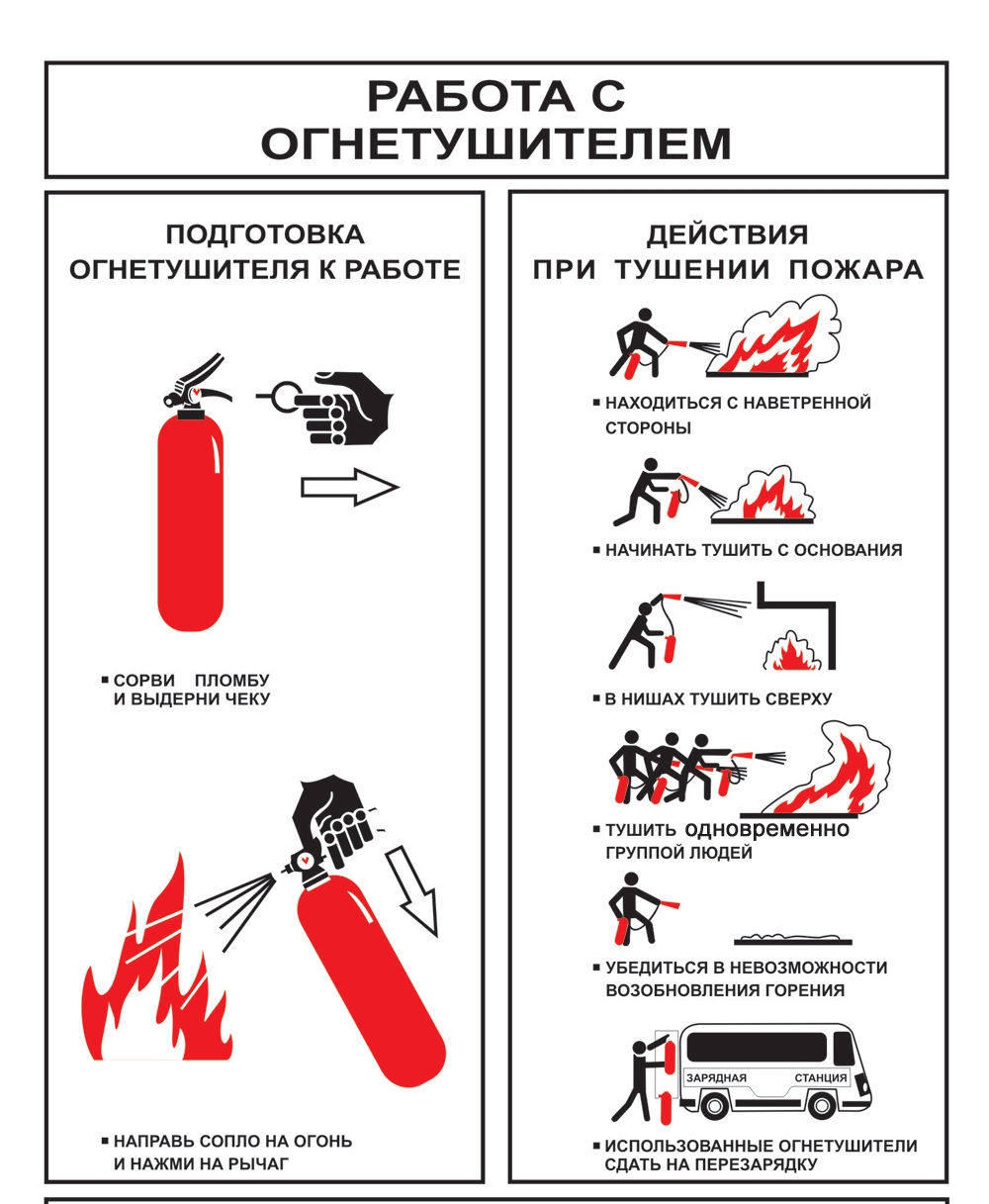 Порядок применения углекислотных огнетушителей: приблизиться с огнетушителем к очагу пожара (возгорания) на расстояние 2 – ;  направить раструб на огонь;  снять пломбу и выдернуть предохранительную чеку;  нажать на клавишу рукоятки ил открыть запорное устройство до упора в зависимости от модификации огнетушителя и завода-изготовителя;  по окончании тушения пожара (огня) отпустить рычаг (закрыть вентиль) 
            ВАЖНО: Запрещено держаться за раструб во время работы огнетушителя, так как он сильно охлаждается, что может привести к обморожению рук. 
            Запрещается: эксплуатация огнетушителей с наличием вмятин, вздутостей или трещин в корпусе, на запорно-пусковом устройстве, на накидной гайке, а также в случае нарушения герметичности соединения узлов огнетушителя и неисправности индикатора давления (для закачных огнетушителей); наносить удары по огнетушителю; разбирать и перезаряжать огнетушители лицам, не имеющих право на проведение таких работ; бросать огнетушители в огонь во время применения по назначению и ударять ими о землю для приведения его в действие; направлять насадку огнетушителя (гибкий шланг, сопло или раструб) во время его эксплуатации в сторону людей; использовать огнетушители в случаях, не связанных с тушением пожара (очага возгорания).            Во время тушения пожара одновременно несколькими огнетушителями не разрешается направлять струи огнетушащего вещества навстречу друг другу. 
           Во время тушения углекислотными или порошковыми огнетушителями электрооборудования, находящегося под напряжением до 1000 В необходимо соблюдать безопасное расстояние (не менее ) от распылительной насадки огнетушителя до электропроводящих частей оборудования. 
           При тушении пожара порошковым огнетушителем, следует учитывать то, что при возникновении высокой запыленности снижается видимость в защищаемом помещении, а при тушении пожара углекислотным огнетушителем – в помещении резко снижается концентрация кислорода в воздухе. 
           При незначительных очагах огня газопорошковую и углекислотную смесь огнетушителей следует направлять в основание пламени и энергично перемещать струю по фронту пламени. 
           Во время тушения пожара огнетушитель следует держать вертикально, так как горизонтальное положение не обеспечивает полного использования его заряда. 
           Использованные огнетушители (даже если их заряд использован не полностью), а также огнетушители с сорванными пломбами необходимо немедленно направлять на перезарядку.Инструкцию составил:Заместитель директора по АХР                                    Молчанова Е.А. «С О Г Л А С О В А Н О»Председатель Управляющего Совета  ___________ Мухина И.А.«14» января 2021 г.                               «У Т В Е Р Ж Д А Ю»                               Заведующий                               __________  Благова С.В.                              «15» января 2021 г.